1. Practise calling 999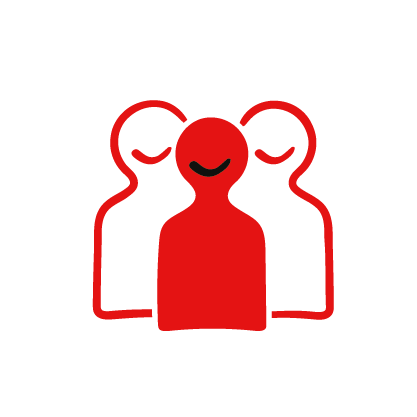 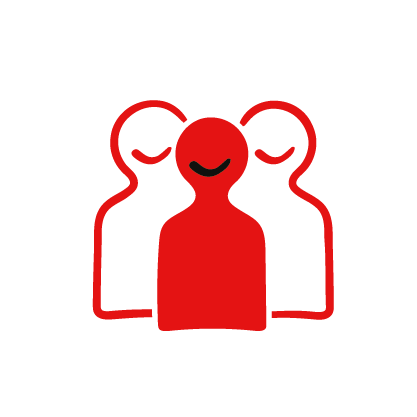 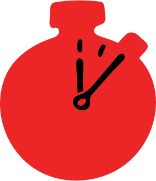 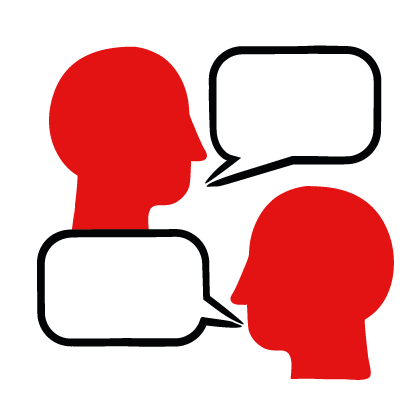 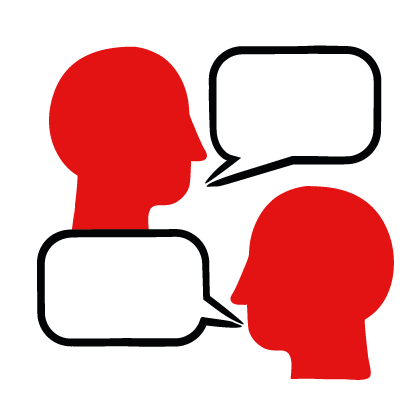 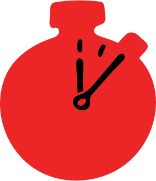 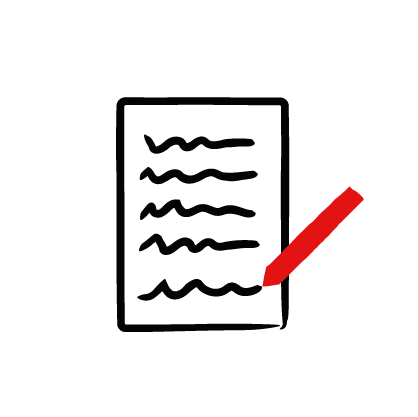 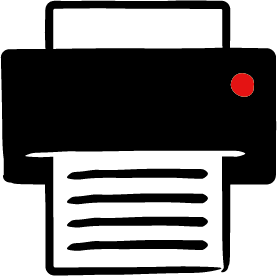 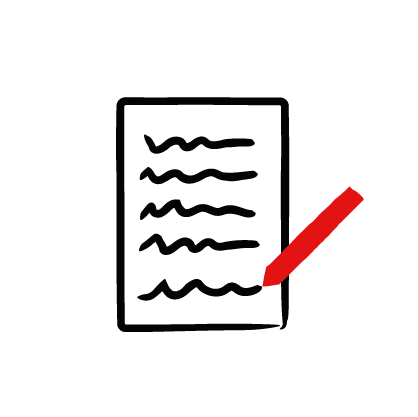 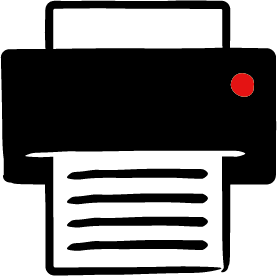 Learning objectivesLearn how to safely get help in an emergency, including calling 999Feel confident to help someone who needs first aidLearn how to keep yourself and others safeOverviewIn this activity, learners think about who to call for help when someone has a first aid emergency. PreparationEnsure there are pens and paper for the learners to use if you choose to run the activity in small groups. Print out or display the role-play cards in the PowerPoint.Delivering the activityFollowing on from the Calling  learn activity, ask learners to say when they would call this number, and what they would need to say. This can be linked to any specific first aid skills which learners have covered at the point that the calling 999 skill is learned.Ask members of the group to present one or two of the role plays on the Calling 999 Role play cards to the group from the Practise calling 999 role play activity on the Calling 999 web page.. The group then discusses the key points it is crucial to make, when calling 999, to ensure that the right information is provided to the call handler.Divide the group into pairs to discuss a 999 call in a different first aid emergency situation than that covered for the whole group. They should consider the key points that would need to be raised for that emergency and how making a 999 call would make them feel. Learners should write these down on a sheet of paper. Each sheet is then placed on the wall for the whole group to read and review.Summing upDiscuss the types of first aid emergency that might mean needing to call 999, refer to the First aid skill section of the website. 